1. INFORMAZIONI GENERALI SULL'ALUNNO:1 a) Modalità e caratteristiche della frequenza alla scuola dell’infanzia:	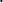 Anni di frequenza alla scuola dell’infanzia n. ____Motivazioni dell'eventuale frequenza saltuaria Motivazioni dell'eventuale frequenza ad orario ridottoInserimento:	                                 Sereno	                                           Problematico lb) Caratteristiche del rapporto scuola-famiglia nella scuola dell’infanzia:Figura di riferimento prevalente per il bambino nel rapporto con la scuola	      Padre                                                  Madre                                         Altri familiari                                   	La famiglia ha usufruito delle occasioni di incontro scuola/famiglia:	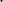 	 Si, regolarmente	                                In parte, saltuariamente              No, mai Attraverso quali modalità di incontro?	 Colloqui 	 Assemblee 	 Feste o altre occasioni di incontro Eventuali osservazioniCOMPORTAMENTO                                                CAMPI Dl ESPERIENZA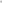 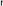 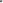 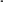 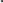 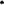 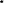 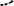 Il corpo e il movimento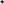   I discorsi e le parole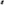 La conoscenza del mondo, oggetti, fenomeni, viventi, numero e spazio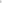 Immagini suoni e colori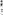 OSSERVAZIONI E RILEVAZIONI RIGUARDANTI I BAMBINI CHE FREQUENTANO L'ULTIMO ANNO Dl SCUOLA DELL’INFANZIAAlunno/a              _____________________________________________      Maschio           FemminaLuogo e data di nascita ____________________________________Frequenza:              Continua		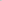 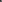 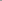                 Saltuaria  Turno di frequenza:Per l'intera giornata Per il solo turno antimeridianoSi No ln parte1Ha raggiunto un buon grado di autonomia personale; sa spogliarsi e vestirsi da solo2Ordina e controlla il proprio materiale in modo autonomo e funzionale.3Mantiene un' attenzione costante senza distrarsi o distrarre i compagni4Durante un'attività necessita di continui rinforzi o gratificazioni5Segue le istruzioni e le regole che gli vengono date6Dimostra fiducia nelle proprie capacità7Partecipa e collabora attivamente ai lavori di gruppo8Manifesta interesse e curiosità verso esperienze nuove9Ha raggiunto una buona coordinazione dei movimenti10 Dimostra un 'adeguata destrezza nei compiti di motricità fineUtilizza prevalentemente: la mano   dx	   sin.                                          Il piede    dx 	   sin.                                          I 'occhio 	dx	   sin.11 | Rappresenta in modo completo lo schema corporeo11 | Rappresenta in modo completo lo schema corporeo12Sa ascoltare, comprendere e rielaborare brevi storie13Pronuncia correttamente le parole14Formula correttamente la frase (singolare-plurale; concordanza articoli; coniugazione dei verbi)15Comunica efficacemente i propri sentimenti, bisogni, pensieri16Racconta in modo chiaro i propri vissuti17Sa orientarsi bene e prontamente nello spazio18Sa utilizzare adeguatamente lo spazio del foglio19Stabilisce relazioni e confronti fra quantità20Riconosce la successione temporale21Sa proporre ipotesi per risolvere semplici problemi22Sa riconoscere e usare simboli23Si esprime e sa rappresentare la realtà attraverso linguaggi non verbali24Usa le tecniche e i materiali con padronanzaManifesta interesse particolare per le attività:    Grafico-pittoriche                                             Plastico manipolati                                                     Teatrali                                                     Sonoro- musicaliSi esprime con fantasia e creatività:	si	in parteManifesta interesse particolare per le attività:    Grafico-pittoriche                                             Plastico manipolati                                                     Teatrali                                                     Sonoro- musicaliSi esprime con fantasia e creatività:	si	in parteManifesta interesse particolare per le attività:    Grafico-pittoriche                                             Plastico manipolati                                                     Teatrali                                                     Sonoro- musicaliSi esprime con fantasia e creatività:	si	in parteManifesta interesse particolare per le attività:    Grafico-pittoriche                                             Plastico manipolati                                                     Teatrali                                                     Sonoro- musicaliSi esprime con fantasia e creatività:	si	in parte